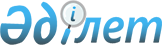 О признании утратившими силу некоторых решений и распоряжения Коллегии Евразийской экономической комиссииРешение Коллегии Евразийской экономической комиссии от 10 сентября 2015 года № 114

      На основании пункта 7, подпункта 2 пункта 43 и пункта 44 Положения о Евразийской экономической комиссии (приложение № 1 к Договору о Евразийском экономическом союзе от 29 мая 2014 года) Коллегия Евразийской экономической комиссии решила:



      1. Признать утратившими силу:



      абзац третий пункта 2 Решения Коллегии Евразийской экономической комиссии от 5 июля 2012 г. № 200 «О Консультативном комитете по конкуренции и антимонопольному регулированию, ценовому регулированию и государственным (муниципальным) закупкам»;



      Решение Коллегии Евразийской экономической комиссии от 12 ноября 2013 г. № 253 «О внесении изменений в состав Консультативного комитета по конкуренции, антимонопольному и ценовому регулированию и государственным (муниципальным) закупкам»;



      подпункт «б» пункта 1 Решения Коллегии Евразийской экономической комиссии от 12 марта 2014 г. № 40 «О внесении изменений в Решение Коллегии Евразийской экономической комиссии от 5 июля 2012 г. № 200»;



      распоряжение Коллегии Евразийской экономической комиссии от 27 января 2015 г. № 3 «О внесении изменений в состав Консультативного комитета по конкуренции и антимонопольному регулированию, ценовому регулированию и государственным (муниципальным) закупкам».



      2. Настоящее Решение вступает в силу по истечении 30 календарных дней с даты его официального опубликования.      Врио Председателя Коллегии

      Евразийской экономической комиссии         А. Слепнев
					© 2012. РГП на ПХВ «Институт законодательства и правовой информации Республики Казахстан» Министерства юстиции Республики Казахстан
				